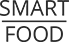 Выдающимся специалистам – супер возможности!Ищем Су-шефа с командойSMART-FOOD – доставка здорового питания премиум класса по подпискеSMART-FOOD – 12 городов и 3,5 года отличной работы, более 700 рецептов, современные технологии приготовления пищиSMART-FOOD обучение перед открытием 2-х недельное в Екатеринбурге, далее совместный запуск предприятия в Перми (2 недели)SMART-FOOD офис и производственная кухня 335 кв.м. находится по адресу: г.Пермь, ул. Беляева, 40Д. В настоящее время производится ремонт помещения и комплектование современным вентиляционным и кухонным оборудованиемSMART-FOOD кухня оснащается столовой, гардеробом и душем для сотрудников. SMART-FOOD работа это официальное трудоустройство по трудовому договору, полный соц. пакет, 8-ми часовой рабочий день  и питание сотрудников за счет компанииSMART-FOOD зарплата это своевременное вознаграждение за труд 2 раза в месяц по привлекательным ставкам:                    Су-шеф 25 000 оклад + 15 000 + коллективная премия по результатам работы                    Старший повар 25 000 (150руб/час)                    Повар-универсал 21 800 (130руб/час)/ Повар-стажер 16 800 (100руб/час)                      Комплектовщик от 13 000 (78руб/час) / Мойщик посуды от 11 000 (66руб/час)Личные качества су-шефа:Ответственность, энергичность, открытость новому, пунктуальность, умение управлять командой, выраженные лидерские качества, ориентация на результат, оперативность, внимательность, аккуратность, стрессоустойчивость.Обязанности:+ Организация эффективной работы + Выполнение требований по качеству продукции
+ Выполнение установленных ограничений по затратам предприятия - фонд оплаты труда сотрудников пищевого производства, себестоимость продукции
+ Обеспечить использование актуальной технологической документации на рабочих местах сотрудников
+ Составление заявки на продукты
+ Составление заявки на расходные материалы, полиграфию
+ Оформление и контроль за оформлением готовых блюд
+ Контроль за чистотой на производстве
+ Прием продуктов от поставщиков
+ Ведение ежедневной документации
+ Контроль за приготовлением блюд и полуфабрикатов
+ Контроль этапа фасовки, упаковки и комплектацииperm@smart-food.suwww.perm.smart-food.su8 912 069 33 34 Максим